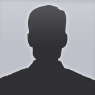 Resumen de cualificacionesCrasdapib usdapibusnis. Vestibu lumquis dolor a felisconguevehicula.Maecenas pedepurus, tristique ac, tempus eget, egestasquis, mauris.Curabitur non eros. Nullamhendreritbibendumjusto.Fusce iaculis, estquislac iniapretium, pedemetusmolestie lacus, at gravidawisi ante at libero. Utmolestie magna at mi. Integer aliquetmauris et nibh.AptitudesDISEÑO IMPRESOProinn ecaugue	Qui squealiq uamtempor magna	Maecenas odio dolor	TIPOGRAFÍAPelle ntesqu eporttitor	Don ecullamc orperfringilla	Quisquealiquamtempor magna	VIDEO DESIGNMaecenas odio dolor	Pellent esquepo rttitor	Done cullamcorp erfringilla	Experiencia 
laboralGraphic Design Associates– Madrid		               1999 – PresenteDiseñador gráficoSMART DesignS– Madrid				                1997 – 1999BecarioEducaciónUNIVERSIDAD COMPLUTENSE – Madrid (España)		1995Licenciatura en Bellas Artes